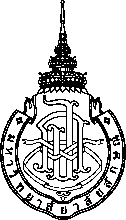 แบบส่งมอบเครื่องมืออุปกรณ์หรือครุภัณฑ์สำหรับผู้รับทุนอุดหนุนโครงการวิจัยระดับบัณฑิตศึกษาประจำปีงบประมาณ พ.ศ. …………………       ลงชื่อ …………………………………………….…………..นักศึกษาผู้รับทุน (………………………………………………………)   วันที่…………./………………………/………………..…ขอรับรองว่า  นักศึกษาได้ส่งมอบเครื่องมืออุปกรณ์  หรือครุภัณฑ์ใดๆ  ที่ได้จัดซื้อ  ได้รับหรือจัดสร้างขึ้น ด้วยทุนบางส่วนหรือทั้งหมดของมหาวิทยาลัย  ซึ่งใช้ในการดำเนินโครงการ........................................................... .........................................................................................................................................................................
คืนมหาวิทยาลัยแล้วตามรายการข้างต้นแล้วจริงลงชื่อ ……………………………..………………..อาจารย์ที่ปรึกษาโครงการวิจัย(………………………………………………………)วันที่…………./………………………/………………..…สำเนาเรียน   หัวหน้าส่วนพัสดุรายการ/รายละเอียดจำนวนสถานที่จัดเก็บลงชื่อผู้รับมอบ/ผู้จัดเก็บ